Table S4 - Patients included in western blotting, immunohistochemistry, immunofluorescence and RT-qPCR follow ups of thalidomide treatment from skin lesions samples in figure 3. M- Male. F- Female. NR – Non reactional, LL – Lepromatous Leprosy, ENL – Erythema Nodosum Leprosum, ENLThal- ENL patient at 7th day of thalidomide treatment. BI – Bacilloscopic Index. AD – At diagnostics; DT – During treatment; AT – After treatment. Y – Yes, N- No. IHC - Immunohistochemistry, IF - Immunofluorescence, WB - Western blottingPatient IDSexAgeClinical FormBIReaction typeReaction diagnosisFirst episodeSymbolType of analysisNR2M39LL5---IFNR42M17LL4.75---WBNR48M21LL4.5---WBNR49M38LL5---IFNR50F49LL5---IFNR69M47LL5.9---WBENL1,ENLThal1M40LL2.75ENLATYxRT-qPCR & IFENL2,ENLThal2M34LL5.5ENLADY▲RT-qPCR & IFENL3,ENLThal30M43LL3.75ENLATYIFENL16, ENLThal 13M21LL2.5ENLDTN●RT-qPCR, & WBENL17,ENLThal14M27LL0ENLATY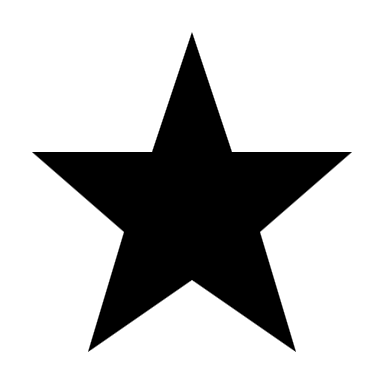 RT-qPCRENL19,ENLThal16M22LL4.5ENLDTY♦RT-qPCR, & WBENL23,ENLThal19M23LL4.57ENLATY▼RT-qPCRENL35,ENLThal24M48LL4.5ENLATY■IHC; RT-qPCR &WBENL36,ENLThal25M55LL2ENLATN+RT-qPCRENL37,ENLThal26M62LL2.6ENLATYRT-qPCRENL49,ENLThal31M42LL4ENLADY*RT-qPCRENLThal 3F50LL4.5ENLDTYIF